__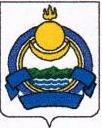 РЕСПУБЛИКА БУРЯТИЯМУНИЦИПАЛЬНОЕ АВТОНОМНОЕ ДОШКОЛЬНОЕ ОБРАЗОВАТЕЛЬНОЕУЧРЕЖДЕНИЕ ДЕТСКИЙ САД «ОГОНЕКПРИКАЗ №52Об организации работы МАДОУ детский сад «Огонек» по требованиям СП 3.1/2.4.3598-20В соответствии с постановлением главного санитарного врача от 30.06.2020 № 16 «Об утверждении санитарно-эпидемиологических правил СП 3.1/2.4.3598-20 "Санитарно-эпидемиологические требования к устройству, содержанию и организации работы образовательных организаций и других объектов социальной инфраструктуры для детей и молодежи в условиях распространения новой коронавирусной инфекции (COVID-19)"»ПРИКАЗЫВАЮ:1. Воспитателям групп:не объединять детей из разных групп до 31.12.2020, в том числе в вечернее время;организовать воспитательно-образовательную деятельность до 31.12.2020 с учетом требований СП 3.1/2.4.3598-20;проинформировать родителей (законных представителей) о  режиме функционирования детского сада;уведомить родителей (законных представителей) о необходимости представить в детский сад медицинское заключение об отсутствии противопоказаний к пребыванию в образовательной организации, если ребенок болел COVID-19 или контактировал с заболевшим, а также справку о состоянии здоровья ребенка, если не посещал детский сад.                                                                                                                    срок : до 31 .12.2020 г.2. Старшему воспитателю:организовать воспитательно-образовательную работу с учетом требований СП 3.|12,4.З598-20;исключить проведение массовых мероприятий и проинформировать сотрудников о запрете проведения массовых мероприятий с участием различных групп, а также массовых мероприятий с привлечением лиц из иных организаций ; обеспечить максимальное пребывание детей и проведение занятий на открытом воздухе ( с учетом погодных условий). использовать открытую спортивную площадку для занятий физической культурой, сократив количество занятий в спортивном зале; постоянно контролировать выполнение групповых изоляций от других групповых ячеек; усилить педагогическую работу по гигиеническому воспитанию, воспитанников и их родителей (законных представителей); обеспечить постоянный контроль за соблюдение правил;оказывать воспитателям методическую помощь по организации воспитательно-образовательной деятельности по требованиям СП 3.1/2.4.3598-20                                                срок : до 31 .12.2020 г.3. Медицинской сестре:обеспечить проведение ежедневных утренних фильтров с обязательной термометрией с целью выявления и недопущения в организации воспитанников и их родителей (законных представителей), сотрудников с признаками респираторных заболеваний;  при входе в здание, исключить скопление детей и их родителей (законных представителей);;при проведении утреннего фильтра осматривать и опрашивать детей на наличие заболеваний, измерять температуру два раза в день (утром и перед дневным сном). выявленных больных детей немедленно   изолировать до прихода родителей (законных представителей) или до приезда бригады скорой помощи;следить за графиком проветривания помещений,  качеством проведения влажной уборки и дезинфекции;обеспечивать постоянный контроль за организацией питьевого режима;  осуществлять разведение дезинфицирующих средств в соответствии с инструкциями производителя в концентрациях для вирусных инфекций; не допускать к работе персонал с проявлением острых респираторных инфекций; докладывать руководителю о списочном составе и причинах отсутствия в 8.45;  посещение организации детьми, перенесшими заболевание, и (или) в случае, если ребенок был в контакте с больными COVID-19 допускается при наличии медицинского заключения врача об отсутствии медицинских противопоказаний для пребывания в Организации.                                                                                                             срок : до 31 .12.2020 г.5. Завхозу:обеспечить персонал кожными антисептиками для обработки рук, дезинфицирующими средствами, зарегистрированными в установленном порядке и разрешенные к применению в организациях общественного питания, дошкольных учреждениях в инструкциях, по применению которых указаны режимы обеззараживания объектов при вирусных инфекциях.выдавать всем работникам маски и перчатки. Фиксировать выдачу СИЗ в журнале учета.6. Работникам пищеблока:пользоваться масками (исходя из продолжительности рабочей смены и смены одноразовых масок не реже 1 раза в 3 часа)  при работе, а также дезинфицирующими салфетками, кожными антисептиками для обработки рук, дезинфицирующими средствами; срок: до особого распоряжения проводить дезинфекцию столовой посуды после каждого приема пищи сотрудников проводить постоянно проветривание и влажную уборку помещений с применением дезинфицирующих средств с протиранием ручек дверей, раковин для мытья рук, столов.7.Помощникам воспитателей групп: проводить во время нахождения детей на прогулке и по окончанию работы текущую дезинфекцию помещений (обработка рабочих поверхностей, пола, дверных ручек, мебели, санузлов, вентилей кранов, спуска бачков унитазов), дезинфицирующими средствами; для уничтожения микроорганизмов соблюдать время экспозиции рабочего раствора дезинфицирующего средства в соответствии с инструкцией к препарату. не допускать использование посуды с трещинами, сколами, отбитыми краями, деформированной, с поврежденной эмалью. Срок: постоянно. обеспечить проведение в отсутствие воспитанников сквозного проветривания помещений и групповых помещений. Срок: постояннообеспечить обработку обеденных столов до и после каждого приема пищи с использованием моющих и дезинфицирующих средств. Срок: до особого распоряжения  столовую и чайную посуду, столовые приборы после каждого использования дезинфицировать путем погружения в дезинфицирующий раствор с последующим мытьем и высушиванием. Срок: до особого распоряжения. 8. Рабочей по комплексному обслуживанию после проведения занятий (после каждой группы) в музыкальном зале проводить влажную уборку с применением дезинфицирующих средств. Срок: до особого распоряжения                 8. Всем сотрудникам:соблюдать личную гигиену, применять кожные антисептики, масочный режим.9.   Модератору сайта Штыкиной Л.В. разместить настоящий приказ на официальном сайте ДОУ до 03.09.2020.10.  Контроль исполнения настоящего приказа оставляю за собой.от 31.08.2020 г.                  Заведующий_______Э.В.Тогмидон